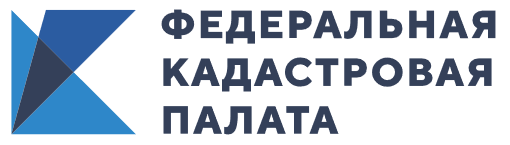 Названы три основные причины провести межевание земельного участкаДействующее законодательство не требует от правообладателей земельных участков в обязательном порядке уточнять границы своей земли. Межевание – добровольная процедура, и отсутствие в Едином государственном реестре недвижимости (ЕГРН) сведений о местоположении границ земельного участка не означает нарушения законодательства со стороны его владельца. При этом практика показывает, что правообладатель участка с неустановленными границами рискует в будущем вступить в земельные споры с соседями, столкнуться с проблемами при попытке распорядиться недвижимым имуществом по своему усмотрению и даже лишиться части территории за счет расширения площади смежных участков. Федеральная кадастровая палата назвала три причины, по которым стоит установить границы земельного участка.Причина 1. Снизить риск возникновения земельных споров с соседямиБлагодаря проведенному межеванию собственнику удастся в будущем избежать споров с соседями о границах участков. Так, в ходе межевания земельного участка проводится обязательная процедура согласования границ с правообладателями смежных земельных участков. Результат согласования местоположения границ оформляется кадастровым инженером в форме акта согласования границ, который, в свою очередь, является неотъемлемой частью межевого плана. Далее на основании межевого плана и заявления собственника проводится кадастровый учет изменений сведений ЕГРН о местоположении границ земельного участка, а также его площади, если она изменилась. Наличие в ЕГРН сведений о координатах характерных точек границ препятствует посягательству на земельный участок третьих лиц, претендующих на расширение территории своих владений за счет соседства с участком, границы которого не определены. Причина 2. Возможность разделить участок для продажи, дарения или передачи по наследствуПравообладатель имеет право разделить земельный участок, чтобы в дальнейшем распорядится только его частью: продать, подарить, передать по наследству. При образовании новых участков в результате раздела исходный земельный участок снимается с кадастрового учета и прекращает свое существование. Таким образом, если сведения о границах исходного участка отсутствуют в ЕГРН, собственнику требуется провести межевание. И только после внесения в ЕГРН сведений об уточненных границах участка можно приступать к дальнейшему его разделу. Причина 3. Повысить привлекательность объекта недвижимости для приобретателяЕсли земельный участок, который выставлен на продажу или сдается в аренду, имеет установленные границы, для приобретателя это служит одним из признаков прозрачности заключаемой сделки. Заинтересованное лицо может самостоятельно проверить характеристики земельного участка, заказав выписку ЕГРН об объекте недвижимости. Покупка или аренда участка с неустановленными границами несет в себе риск переплаты, если фактическая площадь приобретенного участка окажется меньше площади, указанной при заключении сделки. СПРАВОЧНО:Межевание – это комплекс инженерно-геодезических работ по установлению границ земельного участка на местности. Межевание проводит кадастровый инженер, который устанавливает местоположение границ земельного участка, определяет его площадь, проводит согласование местоположения границ смежных участков с соседями и подготавливает межевой план. Межевой план вместе с заявлением о постановке на кадастровый учет необходимо представить в ближайший офис МФЦ. Внесение сведений о границах земельного участка в ЕГРН производится без взимания госпошлины.Несмотря на то, что межевание не является обязательной процедурой, число земельных участков, границы которых определены, в России с каждым годом растет. На сегодня число участков с установленными границами в ЕГРН достигло 36,9 млн (или 60,6 %). Так, межевание позволяет индивидуализировать земельный участок: определить его границы, площадь, местоположение. Благодаря внесению сведений о границах земельного участка в ЕГРН собственник получает возможность в полной мере распоряжаться недвижимым имуществом, защищать свои права и законные интересы в случае возникновения земельных споров.Уточнение границ земельных участков также проводится при комплексных кадастровых работах. Заказчиками таких работ выступают органы местного самоуправления или органы исполнительной власти субъекта Российской Федерации. В настоящее время Госдумой в первом чтении принят законопроект о возможности проведения комплексных кадастровых работ за счет внебюджетных средств. В случае утверждения законопроекта заказчиками комплексных кадастровых работ смогут выступать граждане и юридические лица. В рамках комплексных кадастровых работ будут уточняться границы всех земельных участков, образующих садовые или огороднические товарищества, поселки, фермерские хозяйства. 